MOUNT OGDEN DRESS CODE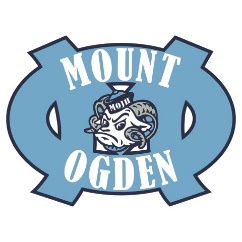 Approved by the Community Council May 13, 2015Vulgar, lewd, or plainly offensive clothing will not be worn at school.  Items advertising inappropriate material such as gambling, skulls, nicotine, alcohol, drug products, sexually suggestive images, or violence, are a violation of the Student Conduct Code.  Screen print or embroidery is not allowed unless the image is smaller than the size of a quarter.  Patterns such as stripes, polka dots, and plaids, are permissible.Clothing may be worn anytime representing colleges, universities and schools/events within Ogden School District.Students MAY wear hoodies with the following conditions:Hoods may not be worn in the building at any time.No oversized hoodies or oversized pockets are allowed.Rules “1” thru “3” must be adhered to.Bare midriffs, tank tops, halter tops or other revealing clothing will not be worn at school, such as but not inclusive to, lace tops and shear tops, unless worn with capped solid sleeved shirt underneath.  Spaghetti straps are not allowed.  If you child raises his/her arms and any skin on the torso shows, the shirt is too short.Low cut shirts are not allowed.Head gear, such as caps/hats, bandannas, scarves, or sunglasses worn indoors are not appropriate at school.Clothing appropriate for outdoor use, including but not limited to, jackets, coats, windbreakers, and gloves will not be worn indoors.Shorts and skirts must be closer to the knee than the top of the leg.  Skirt, dress, and short length still apply even if leggings are worn underneath.Pants, shorts, and skirts must fit and be worn in a reasonable manner, without being extremely baggy, saggy, tight, or low cut on the student.  Tight pants, like leggings, can be worn if the shirt/sweater goes below the student’s bottom.Tights and dance/exercise wear are not considered pants.Hair shall be worn in a clean and well-groomed manner.  Extreme and disruptive hair styles such as, but not inclusive to: Mohawks, spikes/faux hawks more than 2 inches, steps, cut out designs or hair colors (blue, green, pink, etc.) are not allowed.Visible body piercing, other than ears, is not allowed.  Earrings that gauge and/or spikes in the ear are not allowed.  Solid colored plugs are allowed.Holes, snags or tears that reveal skin in pants, shorts, or skirts, will not be allowed above the knee.No graffiti or pen markings on clothing or exposed skin.  No tattoos are allowed.Sleepwear worn in the school is prohibited.  Slippers are not allowed.Clothing or paraphernalia that is “gang related”, as interpreted by the school administration in conjunction with local law enforcement, is prohibited.  No “Old English” writing.  No clothing with directional indications allowed. (North, South, East, or West.)Building administrators have the final say on Mount Ogden’s dress code issues.Enforcement of the Dress CodeStudents will not be allowed to turn shirts inside out to avoid detection of Dress Code Violation.The first and second offense, students will call home to get clothing that meets the Dress Code.  Students will wait in ISS (In School Suspension) until appropriate clothing arrives.The third offense, student will be sent home and may not return until a meeting is held with the parent.Every offense after the fourth offense will require a parent meeting.